First Name of Application CV No 1661400Whatsapp Mobile: +971504753686 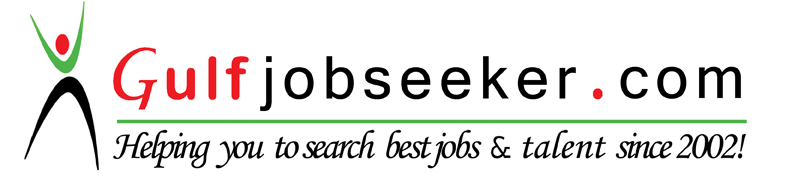 To get contact details of this candidate Purchase our CV Database Access on this link.http://www.gulfjobseeker.com/employer/services/buycvdatabase.phpCAREER OBJECTIVETo succeed in an environment of growth and excellence and earn a job which provides me job satisfaction and self development and help me achieve a personal as well as organizational goals. Reliable and hard-working professional seeking for any bank position utilizing ability to provide excellent customer services in a challenging environment.PERSONAL INFORMATION	Age			:	25	Date of Birth		:	January 31, 1991Gender		:	FemaleHeight			:	5’3Weight		:	96 lbsCivil Status		:	SingleNationality		:	FilipinoReligion		:	Roman CatholicHobbies		:	Sketching Dress Design, DancingEDUCATIONMaster’s Degree 	:	Master of Business AdministrationInstitution		:	San Pablo CollegesDate			:	2015-PresentDegree Course	:	Bachelor of Science in AccountancyInstitution		:	San Pablo CollegesDate			:	2007-2013WORK EXPERIENCEBANK OPERATIONS/ CUSTOMER SERVICEJob title	:	Customer Service Associate/ Teller Company	:	Bank of the Philippine IslandsCompany profile	: 	Bank of the Philippine Islands is a commercial bank (SPANISH: Banco de las Islas Filipinas, commonly known as BPI; PSE: BPI) is the oldest bank in the Philippines still in operation and is the country’s largest bank in terms of assets, the country’s largest bank in terms of market capitalization, and the country’s most profitable bank. It is owned by the Ayala Corporation- the largest conglomerate in the Philippines.  BPI is also the oldest bank in South East Asia.Date	:	November 16, 2013 up to present Duties and Responsibilities:Handles cash payments and deposits, withdrawals, encashment of checks and other related transactions to branches.Setting up new banking accounts.Assisting clients with their financial transactions.Maintains and tally daily teller proof of sheets at the end of the day and balancing cash positions.Cross selling and promoting the branch/company’s products.Keeping myself up to date regarding the Bank policies and procedures ensuring that all those are being followed and practiced.Other duties assigned by the company.ACCOUNTING EXPERIENCEJob title	:	Payroll Accountant (Payroll Section and Treasurer’s Office)Company	:	San Pablo CollegesCompany Profile	:	Founded and established on 1947, from its humble beginnings, in makeshift rooms and in rented buildings, the San Pablo Colleges in a brief span of five years acquired a one-and-half hectare piece of walled lot at Hermanos Belen Street in the heart of the City of San Pablo. Entitled as one of the notable institutions in this part of the country in the middle of 50’s, its objective then was a school that would be second to none.	Date	:	2007 – 2010Duties and Responsibilities:Ensure paychecks are correct and delivered on time.Calculate salary and overtime.Calculate taxes and prepare tax forms based on company regulations. Update new hires and terminations in payroll system.Posting on ledgers and filing 201 files.Assist in payroll calculations, changes, deductions, and withholdings.Calculate wages for overtime earnings and process vacation deductions.Address payroll inquiries from employees in a timely manner.TRAININGS AND SEMINARS ATTENDEDTeller Certification Program	Buendia Center, Makati City, Philippines	December 2013	Staff ParticipantBusiness Forum	San Pablo Colleges, San Pablo City, Philippines	February 20, 2013	ParticipantSeminar on Small & Medium Enterprise	San Pablo Colleges, San Pablo City, Philippines	December 8, 2010	ParticipantBusiness Lecture: Business Etiquette	San Pablo Colleges, San Pablo City, Philippines	October 5, 2010	ParticipantWork Ethics	San Pablo Colleges, San Pablo City, Philippines	August 5, 2010	ParticipantORGANIZATIONAL INVOLVEMENTBankers AssociationSan Pablo City Chapter2013 - PresentMember	Junior Philippine Institute of Accountants (JPIA)San Pablo Colleges Local ChapterA.Y 2012-2013Member	SKILLSI am highly skilled in the use of computers and internet searches including Microsoft Office specifically the use of Microsoft word and excel. I learn very quickly, possess excellent verbal and written communication skills.